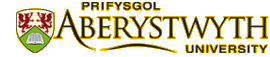 TYSTYSGRIF CYFRADD SERO : HYSBYSEBU ELUSENRwyf i  (Enw Llawn)		...................................................................................................................   (Swydd)		………………………………………………………………………………………………………………………….   (Adran)		………………………………………………………………………………………………………………………….   (Cyfeiriad Llawn)      ................................................................................................................................			………………………………………………………………………………………………………………………….			Prifysgol Aberystwyth 		Cod Post  	.....................................yn prynu/mewnforio gwasanaethau hysbysebu oddi wrth(Enw’r Cyflenwr)	………………………………………………………………………………………………………………………….(Cyfeiriad y Cyflenwr)	………………………………………………………………………………………………………………………….			………………………………………………………………………………………………………………………….			……………………………………………………………     Cod Post  	……………………………….Gan fod gan Brifysgol Aberystwyth statws elusennol, credaf fod y nwyddau/gwasanaethau canlynol yn gymwys i gael rhyddhad o TAW yn unol ag eitem 8 yng Ngrŵp 15 o Atodlen Cyfradd Sero i Ddeddf TAW 1994, neu'n gymwys fel llythyrau ac amlenni apêl printiedig ac ati o dan y Consesiwn Statudol Ychwanegol sy'n rhoi cyfradd sero ar nwyddau penodol a ddefnyddir wrth gasglu rhoddion ariannolDisgrifiad o'r nwyddau/gwasanaethau y gwneir cais am gyfradd sero TAW ar eu cyfer:……………………………………………………………………………………………………………………………………………………………….………………………………………………………………………………………………………………………………………………………………..……………………………………………………………………………………………………………………………………………………………….………………………………………………………………………………………………………………………………………………………………..Llofnodwyd:	……………………………………………………………………………	Dyddiad:  ……………………………….Swydd ac Adran:  ..........................................................................................................................................Nodyn i Gyflenwyr:Nid yw'r dystysgrif hon yn gyfystyr ag awdurdodi cyfradd sero i’r cyflenwad. Eich cyfrifoldeb chi yw sicrhau bod y nwyddau neu’r gwasanaethau a gyflenwir yn gymwys cyn rhoi statws cyfradd sero iddynt